Tematyka tygodnia: Urządzenia elektryczneTematyka dnia: Lodówka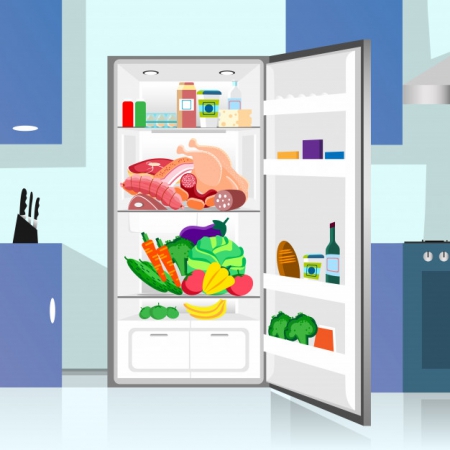  Cel główny:- rozwijanie umiejętności liczenia1. Dzieci słuchają opowiadania Wandy Chotomskiej ,,Lodówka” i odpowiadają na pytania znajdujące się pod tekstem. Dopóki w kuchni nie było lodówki – jedni mieszkali w kredensie, inni koczowali pod gołym niebem.Na balkonie albo za oknem. Ale tylko w zimie, bo w lecie każdy bał się upału.Trzęsły się nóżki w galarecie, bo im za ciepło było w lecie, rzewnymi łzami łkała zupa: – Czuję, że szkodzi mi ten upał! Jęczała szynka, schab się zżymał, salceson mówił: – Co za klimat! Bał się upału gar z bigosem, sznycel rozpaczał nad swym losem. – Ten upał całkiem nas rozkłada! – biadała kiszka i sztufada i wzdychał tłusty kołdun w cieście: – Ach, kiedyż będzie zimno wreszcie? A teraz wszyscy szykują się do przeprowadzki. Bo lodówka już jest   i nie trzeba nocować ani na balkonie, ani za oknem. Fikają zimnych nóżek tacki, ogromnie rade z przeprowadzki, łzami radości płacze zupa: – Już mi nie będzie szkodził upał! Schab na półmisku szynkę klepie, salceson woła: – Będzie lepiej! Skacze do góry gar bigosu, sznycel już nie klnie swego losu, cieszy się kiszka i sztufada z tej przeprowadzki też jest rada,i krzyczy głośno kołdun w cieście: – W lodówce zimno będzie wreszcie! I po kolei, jeden z drugim, wprowadzają się do lodówki nowi lokatorzy.A mieszkańcy kredensu patrzą na to przez szybki i nie mówią nic.Ale w głębi ducha każdy marzy o tym, żeby jak najprędzej przenieść się ze starej kamienicy kredensu do nowego budownictwa lodówkowego.Odpowiedź na poniższe pytania:− Gdzie trzymano jedzenie, gdy nie było lodówek?− Czego bały się potrawy?− Czy ucieszyła je przeprowadzka do lodówki?− Wymieńcie potrawy, które się cieszyły.2. Ćwiczenia w liczeniu (załącznik ). W załączniku znajduje się ilustracja lodówki wraz z jej zawartością, dzieci odpowiadają na poniższe pytania zgodnie z ilustracją:Ile półek jest w lodówce? (Cztery). Co znajduje się na pierwszej półce? (Sałata, papryka, ogórek, pół arbuza).Policzcie produkty na pierwszej półce. Pokażcie ich liczbę na palcach.Co znajduje się na drugiej półce? (Mleko, ser biały, ser żółty).Policzcie produkty. Pokażcie ich liczbę na palcach.Gdzie jest więcej produktów: na pierwszej półce czy na drugiej? O ile więcej?Co znajduje się na trzeciej półce? (Kawałek szynki, dwa jogurty).Policzcie produkty. Pokażcie ich liczbę na palcach.Na której półce jest więcej produktów: drugiej czy trzeciej? (Jest ich tyle samo).Co znajduje się na czwartej półce? (Masło, kawałek tortu, winogrona, galaretka w przezroczystej miseczce).Policzcie produkty na czwartej półce. Ile ich jest? Pokażcie ich liczbę na palcach.O ile więcej produktów jest na czwartej półce niż na trzeciej?Podział rytmiczny (na sylaby) nazw produktów z lodówki.Rodzic wskazuje dany produkt spożywczy. Dzieci podają jego nazwę, a potem dzielą ją na sylaby, klaszcząc.3. Zabawa ruchowa ,,Liczymy do czterech”. Rodzicu przygotuj z dzieckiem krążkami z cyframi od 1 do 4. Następnie dzieci poruszają się po pokoju przy ulubionej muzyce. Podczas przerwy w muzyce zatrzymują się i patrzą na kartonik z krążkami, który pokazuje rodzic. Wykonują tyle podskoków, ile krążków jest na kartoniku. 4. Rozmowa na temat ulubionych bajek na dobranoc. (Załącznik )− Narysujcie na ekranie telewizora fragment ulubionej bajki na dobranoc. − Rysujcie po śladzie kabla do gniazdka.6. ,,Ruch to zdrowie - każdy przedszkolak Ci to powie”.Zachęcam do zakręcenia kołem i wykonania wylosowanego zadania.https://wordwall.net/pl/resource/1825941/zabawy-na%C5%9Bladowcze-4-latki